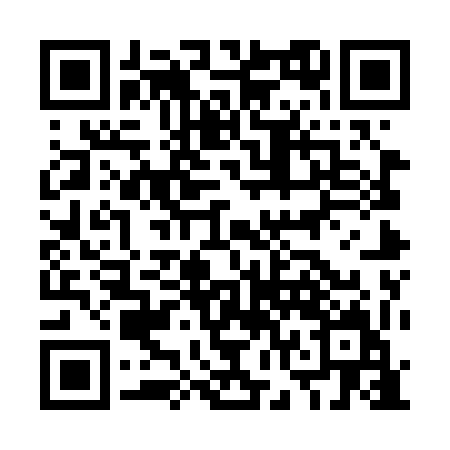 Ramadan times for Sandikula, EstoniaMon 11 Mar 2024 - Wed 10 Apr 2024High Latitude Method: Angle Based RulePrayer Calculation Method: Muslim World LeagueAsar Calculation Method: HanafiPrayer times provided by https://www.salahtimes.comDateDayFajrSuhurSunriseDhuhrAsrIftarMaghribIsha11Mon4:264:266:4312:264:036:106:108:1812Tue4:234:236:4012:254:056:126:128:2113Wed4:194:196:3712:254:076:146:148:2414Thu4:164:166:3412:254:096:176:178:2715Fri4:134:136:3112:244:116:196:198:2916Sat4:094:096:2812:244:136:226:228:3217Sun4:064:066:2512:244:156:246:248:3518Mon4:024:026:2212:244:176:266:268:3819Tue3:593:596:1912:234:196:296:298:4120Wed3:553:556:1612:234:216:316:318:4421Thu3:513:516:1412:234:226:336:338:4722Fri3:483:486:1112:224:246:366:368:5023Sat3:443:446:0812:224:266:386:388:5324Sun3:403:406:0512:224:286:406:408:5625Mon3:363:366:0212:224:306:436:438:5926Tue3:333:335:5912:214:326:456:459:0227Wed3:293:295:5612:214:336:476:479:0528Thu3:253:255:5312:214:356:506:509:0829Fri3:213:215:5012:204:376:526:529:1230Sat3:173:175:4712:204:396:546:549:1531Sun4:124:126:441:205:407:577:5710:181Mon4:084:086:411:195:427:597:5910:222Tue4:044:046:381:195:448:018:0110:263Wed3:593:596:351:195:468:048:0410:294Thu3:553:556:321:195:478:068:0610:335Fri3:503:506:301:185:498:088:0810:376Sat3:463:466:271:185:518:118:1110:407Sun3:413:416:241:185:528:138:1310:448Mon3:363:366:211:175:548:158:1510:489Tue3:313:316:181:175:568:188:1810:5310Wed3:263:266:151:175:578:208:2010:57